Write a Friendly Letter Study the different parts of a friendly letter.1. Heading2. Salutation3. Body4. Closing5. SignatureWrite a friendly letter on your own!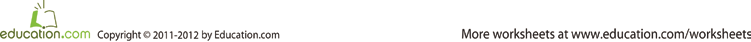 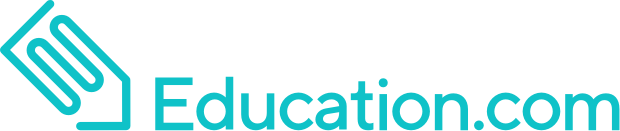 April 1, 2011an award atressed! I wouldo get ice cream.a fun idea to you?Love,GrandmaDear Timmy,I heard you just wonschool! I am very implike to take you out tDoes that sound likeApril 1, 2011an award atressed! I wouldo get ice cream.a fun idea to you?Love,GrandmaDear Timmy,I heard you just wonschool! I am very implike to take you out tDoes that sound likeApril 1, 2011an award atressed! I wouldo get ice cream.a fun idea to you?Love,GrandmaApril 1, 2011an award atressed! I wouldo get ice cream.a fun idea to you?Love,GrandmaApril 1, 2011an award atressed! I wouldo get ice cream.a fun idea to you?Love,Grandma